Publicado en Reus el 15/02/2018 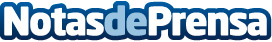 La Fábrica del Cartucho abrirá 25 nuevas tiendas en 2018La cadena de referencia en el mercado de cartuchos y tóneres de tinta, ha abierto nuevos puntos de venta en El Vendrell (Tarragona), Tarragona y Oviedo. Este año prevé poner en marcha 25 nuevos establecimientos. La Fábrica del Cartucho es la única cadena especialista que ofrece todos los servicios relacionados con los cartuchos y tóneres de tinta: rellenado al instante, cartuchos compatibles y cartuchos de todas las marcas
Datos de contacto:Carmen Alcubilla977 309 172Nota de prensa publicada en: https://www.notasdeprensa.es/la-fabrica-del-cartucho-abrira-25-nuevas Categorias: Nacional Franquicias Telecomunicaciones Emprendedores Recursos humanos Consumo http://www.notasdeprensa.es